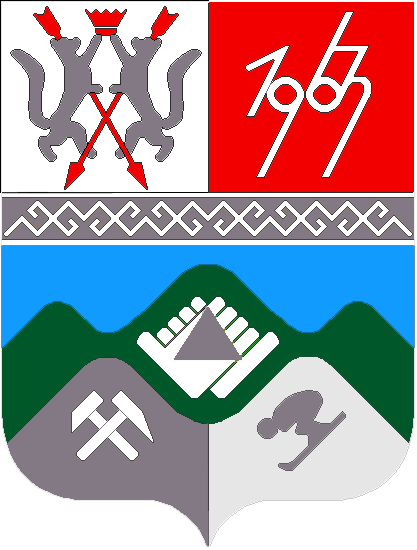 КЕМЕРОВСКАЯ ОБЛАСТЬ - КУЗБАССМУНИЦИПАЛЬНОЕ ОБРАЗОВАНИЕ «ТАШТАГОЛЬСКИЙ МУНИЦИПАЛЬНЫЙ РАЙОН»СОВЕТ НАРОДНЫХ ДЕПУТАТОВ ТАШТАГОЛЬСКОГО МУНИЦИПАЛЬНОГО РАЙОНА РЕШЕНИЕот « 19 » июня 2020 года № 131-ррПринято Советом народных депутатовТаштагольского муниципального районаот 19 июня 2020 года О внесении изменений в решение Совета народных депутатов Таштагольского муниципального района  от 24.12. 2019 № 101-рр «О бюджете муниципального образования «Таштагольский муниципальный район» на 2020 год и плановый период 2021 и 2022 годов»В соответствии с Бюджетным кодексом Российской Федерации, Федеральным законом от 06.10.2003 г. № 131-ФЗ «Об общих принципах организации местного самоуправления в Российской Федерации», руководствуясь уставом Таштагольского муниципального района, Совет народных депутатов Таштагольского   муниципального районаРЕШИЛ:1. Внести в решение Совета народных депутатов Таштагольского муниципального района от 24.12.2019 № 101-рр «О бюджете муниципального образования «Таштагольский муниципальный район» на 2020 год и плановый период 2021 и 2022 годов» следующие изменения:1.1. Статью 1 изложить в следующей редакции:«Статья 1. Утвердить основные характеристики бюджета Таштагольского муниципального района на 2020 год:общий объем доходов бюджета Таштагольского муниципального района в сумме 3048853,34   тыс. рублей;общий объем расходов бюджета Таштагольского муниципального района в сумме 3089927,24 тыс. рублей;дефицит бюджета Таштагольского муниципального района в сумме 41073,9 тыс. рублей, от объема доходов бюджета Таштагольского муниципального района на 2020 год без учета безвозмездных поступлений и поступлений налоговых доходов по дополнительным нормативам отчислений и снижения остатков средств на счетах по учету местного бюджета.Утвердить основные характеристики бюджета Таштагольского муниципального района на плановый период 2021 и 2022 годов:прогнозируемый общий объем доходов бюджета Таштагольского муниципального района на 2021 год в сумме 2968295,83 тыс. рублей и на 2022 год в сумме   2298412,81 тыс. рублей;общий объем расходов бюджета Таштагольского муниципального района на 2021 год в сумме 2868694,23 тыс. рублей и на 2022 год в сумме   2298412,81 тыс. рублей;профицит бюджета Таштагольского муниципального района в сумме 99601,6 тыс. рублей, на 2021 год без учета безвозмездных поступлений и поступлений налоговых доходов по дополнительным нормативам отчислений и снижения остатков средств на счетах по учету местного бюджета.1.2.Абзацы 3 статьи 6 изложить в следующей редакции:«Утвердить общий объем бюджетных ассигнований, направляемых на реализацию публичных нормативных обязательствна 2020 год 86041,38тыс. рублей, в том числе за счет местного бюджета 13675,3 тыс. рублей;на 2021 год 37486,18 тыс. рублей, в том числе за счет местного бюджета 1454,5 тыс. рублей;на 2022 год 37405,68 тыс. рублей, в том числе за счет местного бюджета 1314 тыс. рублей.»1.3. Абзацы 1 статьи 9 изложить в следующей редакции: «Утвердить объем бюджетных ассигнований дорожного фонда Таштагольского муниципального района на 2020 год в сумме 69417,5 тыс. рублей, на 2021 год в сумме 15005 тыс. рублей, на 2022 год в сумме 20005 тыс. рублей.»1.4. Абзацы 1,2,6,7 статьи 10 изложить в следующей редакции: «Утвердить общий объем межбюджетных трансфертов, получаемых из областного бюджета, на 2020 год в сумме 2253789,84 тыс. рублей, на 2020 год в сумме 1972293,63тыс. рублей, на 2021 год в сумме 1776980,51тыс. рублей.Утвердить общий объем межбюджетных трансфертов, предоставляемых бюджетам муниципальных образований Таштагольского муниципального района на 2020год в сумме 273535,78 тыс. рублей, на 2021 год в сумме 119670,7 тыс. рублей, на 2022 год в сумме 115698,7 тыс. рублей.Утвердить общий объем иных межбюджетных трансфертов бюджетам поселений на 2020год в сумме 158390,58 тыс. рублей, на 2020год в сумме 0тыс. рублей, на 2021год в сумме 0 тыс. рублей согласно приложению 6 к настоящему решению».Утвердить общий объем межбюджетных трансфертов, получаемых из бюджета поселений на 2020 год в сумме 283048,2 тыс. рублей, на 2021 год в сумме 163264,20 тыс. рублей, на 2022 год в сумме 163264,20 тыс. рублей.2. Приложение № 2 изложить в новой редакции, согласно Приложению №1 настоящего решения;Приложение № 3 изложить в новой редакции, согласно Приложению № 2 настоящего решения;Приложение № 4 изложить в новой редакции, согласно Приложению № 3 настоящего решения;Приложение № 5 изложить в новой редакции, согласно Приложению № 4 настоящего решения;Приложение № 7 изложить в новой редакции, согласно Приложению № 5 настоящего решения;Приложение № 8 изложить в новой редакции, согласно Приложению № 6 настоящего решения;Приложение № 9 изложить в новой редакции, согласно Приложению № 7 настоящего решения;Приложение № 12 изложить в новой редакции, согласно Приложению № 8 настоящего решения.3. Настоящее решение опубликовать в газете «Красная Шория», разместить на официальном сайте администрации Таштагольского муниципального района в сети Интернет.4. Настоящее решение вступает в силу с момента его официального опубликования.Глава Таштагольскогомуниципального района                                                                В.Н. МакутаПредседатель Совета народных депутатовТаштагольского муниципального района                                   И.Г. Азаренок